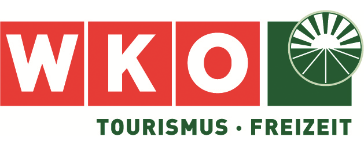 EINWILLIGUNGSERKLÄRUNGZUR VERARBEITUNG PERSONENBEZOGENER DATENFremdenführerInhalt:Erläuterungen und Hinweise Muster Einwilligungserklärung Datenschutz BetroffenerMuster Zustimmungserklärung zum Erhalt von elektronischer WerbungERLÄUTERUNGEN UND HINWEISEZur Einwilligung allgemeinDatenverarbeitungen, die ein Fremdenführer von einem Kunden / Reisebüro / anderen Fremdenführer benötigt, sind oft zulässig, wenn sie sich auf das Erforderliche zur Vorbereitung eines Vertrags und dessen Erfüllung beschränken. Allerdings dürfen auf dieser Grundlage keine besonderen Daten des Kunden (z.B. Daten im Zusammenhang mit dem körperlichen oder geistigen Zustand eines Kunden, einschließlich eingeschränkter Mobilität oder Schwangerschaft, Daten zum Sexualleben, zu Religion und Weltanschauung) verarbeitet werden. Aus diesem Grund ist in vielen Fällen zusätzlich zu empfehlen, als Rechtsgrundlage eine ausdrückliche, präzise und rechtswirksame Einwilligung des Betroffenen einzuholen. Auf diese Weise kann man die Verarbeitung weiterer Daten des Betroffenen absichern, damit die persönlichen Wünsche und Bedürfnisse des Kunden immer wieder berücksichtigt werden können.Rechtlicher Hinweis:Dieses Dokument bezieht sich auf die ab 25.5.2018 in Österreich geltende Rechtslage. Es wurde in Zusammenarbeit der Bundessparte Tourismus und Freizeitwirtschaft und der Rechtsanwaltskanzlei MSP-LAW als unverbindliches Muster erstellt. Da Unternehmen sehr unterschiedlich arbeiten, muss dieses Dokument an die Gegebenheiten des Unternehmens angepasst werden. Es wird empfohlen, für diese Anpassung einen Rechtsberater beizuziehen. Eine Haftung der Urheber dieses Musters ist ausgeschlossen.MUSTER EINWILLIGUNGSERKLÄRUNG DATENSCHUTZ BETROFFENERPAPIER-VERSIONIch [Name, Geburtsdatum, Anschrift] willige im eigenen Namen ein, dass die [korrekte Firmenbezeichnung] (im Folgenden „Fremdenführer“) meine personenbezogenen Daten, insbesondere Stammdaten (Name, Vorname, Firmenwohnsitz, Adresse, Mail Adresse, Telefon- und Faxnummer, berufliche und private Kontaktdaten einschließlich Kontaktpersonen und deren Funktion, Kundennummer, Sprache und KFZ-Kennzeichen sowie PKW-Modell) die Daten in Befähigungsnachweisen (z.B. Fremdenführer Lizenz, Personalausweis, Führerschein etc. samt ausstellender Behörde und Laufzeit, Staatsangehörigkeit) Buchungsdauer, Tournamedie von mir angefragten Serviceleistungen und persönlichen Vorlieben, die ich bekanntgebe besondere Bedürfnisse (z.B. Barrierefreie Tour) und Kunden- bzw. Sonderwünsche, Datum und Art von in Anspruch genommenen und konsumierten Leistungen einschließlich besonderer Kategorien von Datendie Daten zu Zahlungsart und im Zusammenhang mit Zahlungen, insbesondere mit EC-Karten, Kreditkarten und Bankkarten Kunden-FeedbackDaten mit Bild/Tonbildaufnahmen [weitere ergänzen]  zu folgenden Zwecken verarbeitet [Zutreffendes ankreuzen]:o Reservierung von Touren sowie sonstigen Dienstleistungen, Buchung von Eintrittstickets und Dienstleistungen als Fremdenführer sowie deren Durchführung, Abwicklung und Fakturierung davon und von sonstigen Fremdenführerleistungen und Dienstleistungen (B2B, B2C, FIT)o Kundenbetreuung einschließlich sämtlicher dafür erforderlicher Korrespondenz, Bearbeitung von Kundenwünschen, Leistungsverrechnungo Vermittlung von Transportdiensten und Mietfahrzeugeno Betrieb von Gruppenführungen, Buchung von Zusatzleistungen, Beratung des Kunden o [weitere ergänzen]Weiters wird der Übermittlung der Daten an o Kooperationspartner [spezifizieren]o Tourismusbüroso Reisebüroso Museen und Räumlichkeiten mit Eintritto Online-Buchungsplattformen [spezifizieren]o [weitere ergänzen]und deren Erfüllungsgehilfen [erläutern] zugestimmt.Ich will, dass meine mit der Inanspruchnahme des Fremdenführers zusammenhängenden Dienstleistungen möglichst effektiv und zeitsparend erfolgen, und dass meine besonderen Kundenwünsche fortgesetzt berücksichtigt werden dürfen. Zum Zweck meiner optimalen Betreuung wünsche ich, dass all meine in dieser Erklärung genannten Daten über die Dauer meiner Geschäftsbeziehung zum Fremdenführer hinaus und maximal 3 Jahr über die längste, für das Fremdenführer geltende gesetzliche Aufbewahrungspflicht hinaus gespeichert bleiben dürfen, damit diese Daten im Fall einer neuen von mir gewünschten Inanspruchnahme des Fremdenführers verarbeitet und im erforderlichen Ausmaß an Dritte übermittelt werden dürfen.Ich wurde darüber aufgeklärt, dass ich berechtigt bin, diese Einwilligung jederzeit ganz oder teilweise gegenüber dem Fremdenführer zu widerrufen. Mir ist bekannt, dass die Datenschutzpolitik des Fremdenführers auf seinem Webportal unter [ERGÄNZEN] abgerufen werden kann und ich bestätige hiermit, diese gelesen und verstanden zu haben und bin damit einverstanden.______________ (Ort), ______________ (Datum)______________ (Kunde)ONLINE-VERSIONo		Ja, ich bin mit der automatisierten Erfassung und Verwendung meiner Daten gemäß der verlinkten Einwilligungserklärung [LINK einfügen] einverstanden.Link zu folgendem Dokument (PDF):Einwilligungserklärung DatenschutzIch willige im eigenen Namen ein, dass die [korrekte Firmenbezeichnung] (im Folgenden „Fremdenführer“) meine personenbezogenen Daten, insbesondere Stammdaten (Name, Vorname, Firmenwohnsitz, Adresse, Mail Adresse, Telefon- und Faxnummer, berufliche und private Kontaktdaten einschließlich Kontaktpersonen und deren Funktion, Kundennummer, Sprache und KFZ-Kennzeichen sowie PKW-Modell) die Daten in Befähigungsnachweisen (z.B. Fremdenführer Lizenz, Personalausweis, Führerschein etc. samt ausstellender Behörde und Laufzeit, Staatsangehörigkeit) Buchungsdauer, Tournamedie von mir angefragten Serviceleistungen und persönlichen Vorlieben, die ich bekanntgebe besondere Bedürfnisse (z.B. Barrierefreie Tour) und Kunden- bzw. Sonderwünsche, Datum und Art von in Anspruch genommenen und konsumierten Leistungen einschließlich besonderer Kategorien von Datendie Daten zu Zahlungsart und im Zusammenhang mit Zahlungen, insbesondere mit EC-Karten, Kreditkarten und Bankkarten Kunden-FeedbackDaten mit Bild/Tonbildaufnahmen [weitere ergänzen]  zu folgenden Zwecken verarbeitet [Zutreffendes ankreuzen]:o Reservierung von Touren sowie sonstigen Dienstleistungen, Buchung von Eintrittstickets und Dienstleistungen als Fremdenführer sowie deren Durchführung, Abwicklung und Fakturierung davon und von sonstigen Fremdenführerleistungen und Dienstleistungen (B2B, B2C, FIT)o Kundenbetreuung einschließlich sämtlicher dafür erforderlicher Korrespondenz, Bearbeitung von Kundenwünschen, Leistungsverrechnungo Vermittlung von Transportdiensten und Mietfahrzeugeno Betrieb von Gruppenführungen, Buchung von Zusatzleistungen, Beratung des Kunden o [weitere ergänzen]Weiters wird der Übermittlung der Daten an o Kooperationspartner [spezifizieren]o Tourismusbüroso Reisebüroso Museen und Räumlichkeiten mit Eintritto Online-Buchungsplattformen [spezifizieren]o [weitere ergänzen]und deren Erfüllungsgehilfen [erläutern] zugestimmt.Ich will, dass meine mit der Inanspruchnahme des Fremdenführers zusammenhängenden Dienstleistungen möglichst effektiv und zeitsparend erfolgen, und dass meine besonderen Kundenwünsche fortgesetzt berücksichtigt werden dürfen. Zum Zweck meiner optimalen Betreuung wünsche ich, dass all meine in dieser Erklärung genannten Daten über die Dauer meiner Geschäftsbeziehung zum Fremdenführer hinaus und maximal 3 Jahr über die längste, für das Fremdenführer geltende gesetzliche Aufbewahrungspflicht hinaus gespeichert bleiben dürfen, damit diese Daten im Fall einer neuen von mir gewünschten Inanspruchnahme des Fremdenführers verarbeitet und im erforderlichen Ausmaß an Dritte übermittelt werden dürfen.Ich wurde darüber aufgeklärt, dass ich berechtigt bin, diese Einwilligung jederzeit ganz oder teilweise gegenüber dem Fremdenführer zu widerrufen. Mir ist bekannt, dass die Datenschutzpolitik des Fremdenführers auf seinem Webportal unter [ERGÄNZEN] abgerufen werden kann und ich bestätige hiermit, diese gelesen und verstanden zu haben und bin damit einverstanden.ZUSTIMMUNG WERBUNG BETROFFENERPAPIER-VERSIONIch stimme zu, von[FREMDENFÜHRER korrekte Firmenbezeichnung / mehrere Unternehmen?]elektronische Post und Werbung in jeglicher Form, z.B. in Form eines Newsletters oder sonstigen Mailings, Gutscheine und Vouchers, aber auch Einladungen und Informationen zu besonderen personenbezogenen Anlässen wie Geburtstagen und dergleichen zu Marketingzwecken, zu erhalten. Ich bestätige, dass ich nicht auf der „Robinson“-Liste gemäß § 7 Abs 2 E-Commerce-Gesetz registriert bin.Mir ist bekannt, dass ich diese Zustimmung jederzeit widerrufen kann, wenn ich unter [ERGÄNZEN] eine entsprechende E-Mail an den Fremdenführer richte. ______________ (Ort), ______________ (Datum)______________ (Kunde)ONLINE-VERSIONJa, ich möchte von [ERGÄNZEN] elektronische Post und Werbung, zB in Form eines Newsletters oder sonstigen Mailings, Gutscheine und Vouchers, aber auch Einladungen und Informationen zu besonderen personenbezogenen Anlässen wie Geburtstagen und dergleichen zu Marketingzwecken, erhalten.  Mir ist bekannt, dass ich diese Zustimmung jederzeit widerrufen kann, wenn ich unter [ERGÄNZEN] eine entsprechende E-Mail an den Fremdenführer richte. Ich bestätige, dass ich nicht auf der „Robinson“-Liste gemäß § 7 Abs 2 E Commerce-Gesetz registriert bin.